Moodboard 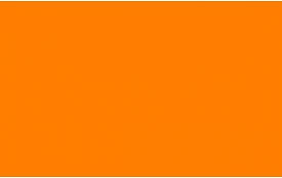 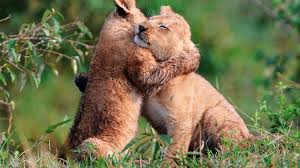 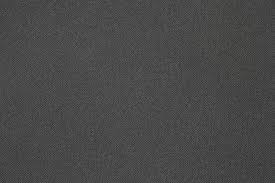 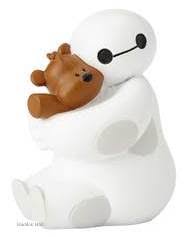 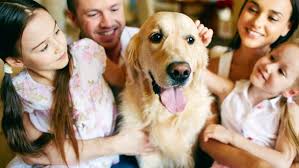 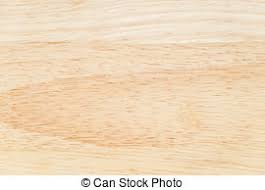 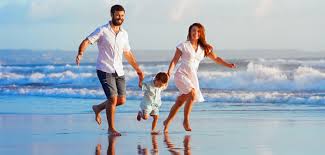 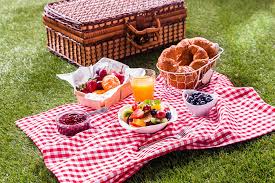 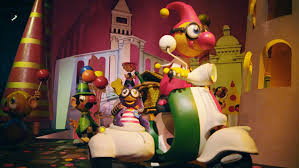 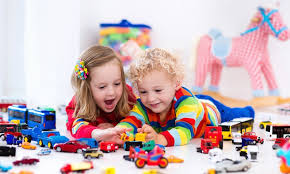 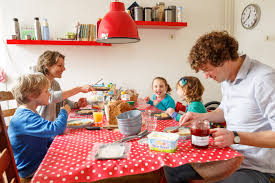 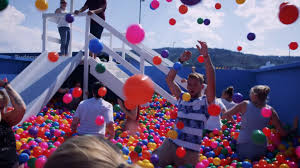 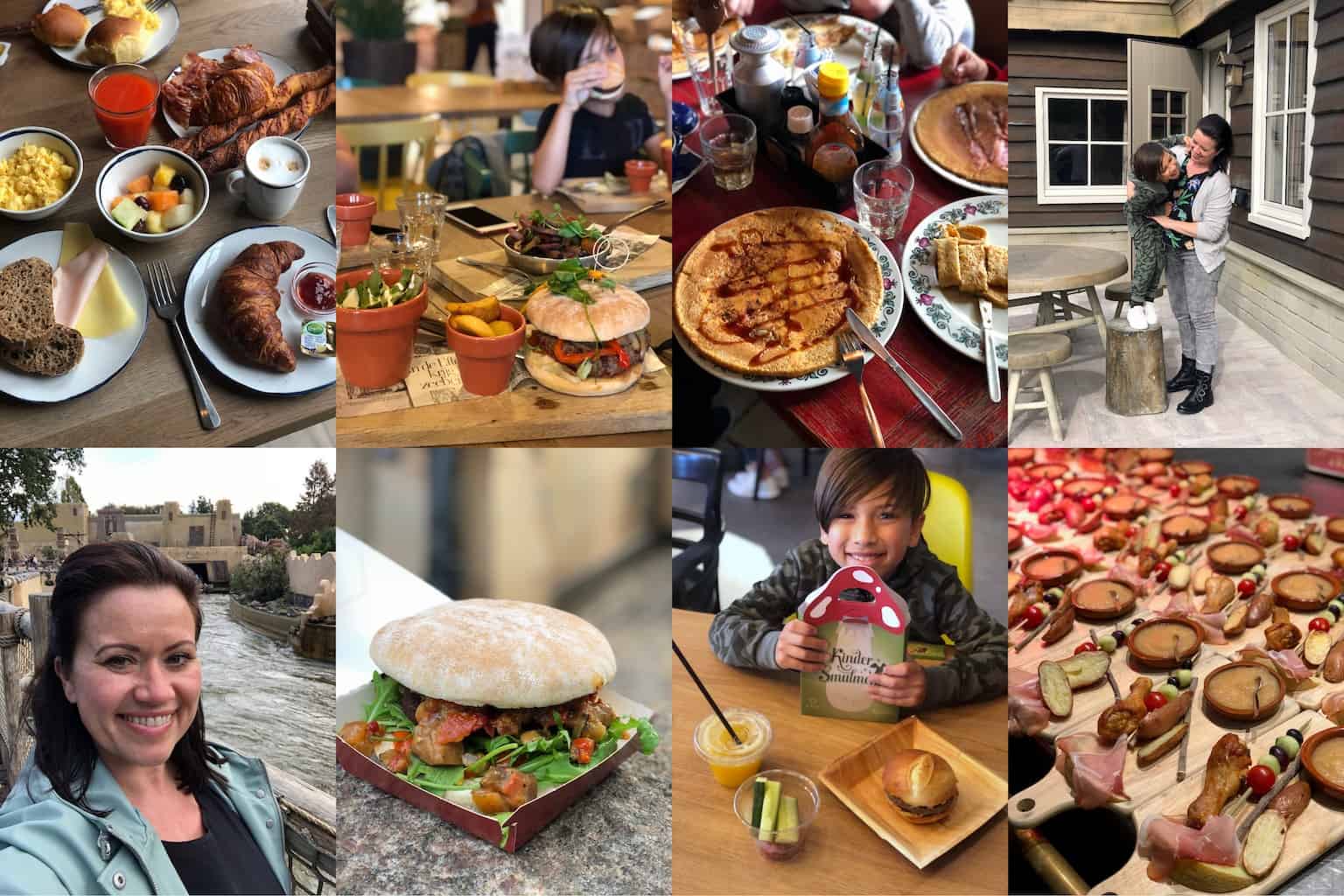 